1	8	blok 4, 5 en 6			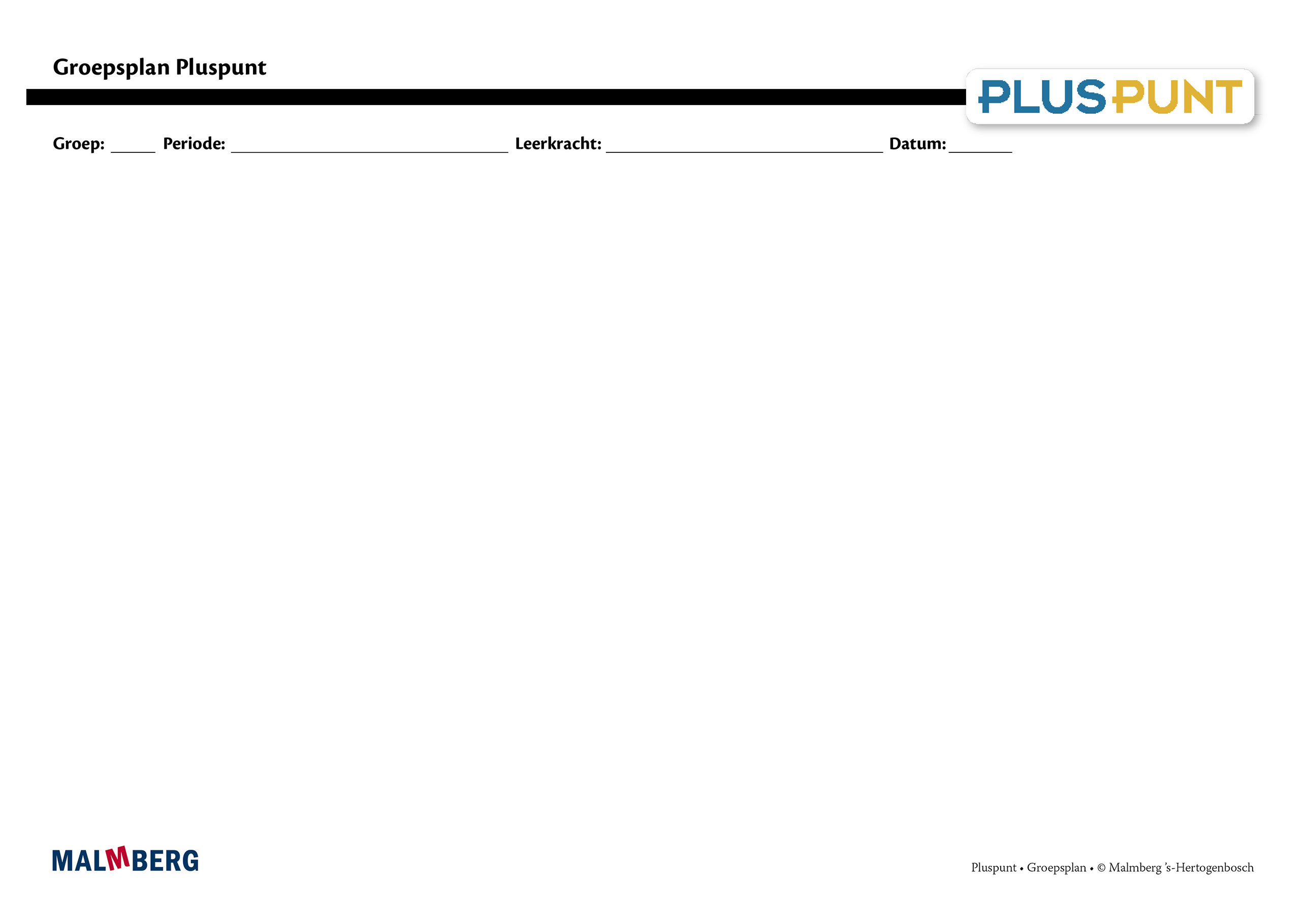 ¹ Doelen zijn toetsdoelen.² Doelen uit les 11 zijn noodzakelijke ervaringen en geen toetsdoelen, die een basis vormen voor doelen die wel schriftelijk worden getoetst.³ Cursief gedrukte doelen zijn op streefniveau, de andere doelen op fundamenteel niveau.Groep/namenDoelInhoudAanpak/methodiekOrganisatieEvaluatieGroep A = 2 sterren: instructiegevoelige kinderen (basisgroep)Het gaat hier om kinderen bij wie de ontwikkeling van tellen en rekenen normaal verloopt. BloktoetsenVoldoende: 60-80%Goed: ≥ 80%Tempotoets100% goedKwartaaltoetsVoldoende: 60-76%Goed: ≥ 77%Samen en zelf oefenenKommagetallen plaatsen op getallenlijnHoofdrekenen: handig optellen, aftrekken, vermenigvuldigen (geldcontext) en delen, schattend rekenen met hele en kommagetallenCijferen: optellen en aftrekken met kommagetallen in complexere bewerkingen en complexere kommagetallen, vermenigvuldigen en delen met rest, grotere vermenigvuldigingen en delingenOptellen en aftrekken met breukenBreuk vermenigvuldigen met heel getal of kommagetal in contextRekenen met procentenHerleiden en rekenen met matenReferentiematen inhoud en gewichtOmrekenen inhouds- en gewichtsmatenRekenen met verhoudingenDoelen¹Getallen en getalrelaties:Met deelbaarheidsregel bepalen of getallen deelbaar zijn door 10, 5, 2 en 4Met deelbaarheidsregel bepalen of getallen deelbaar zijn door 3, 9 en 8Bewerkingen:Eenvoudige schattende berekeningen maken met hele en kommagetallenSchattende berekeningen maken met hele en kommagetallenVermenigvuldigen en delen met hele getallen aangeboden in context cijferend uitrekenenVermenigvuldigen en delen met hele getallen en kommagetallen aangeboden in context cijferend uitrekenenCombinatie van eenvoudige bewerkingen (+ - x :) aangeboden in context uitvoerenCombinatie van bewerkingen (+ - x :) aangeboden in complexe context uitvoerenMeten, tijd en geld:Referentiematen toepassen bij veelvoorkomende inhouds- en gewichtsmatenEenvoudige omrekeningen met inhouds- en gewichtsmatenOmrekenen inhouds- en gewichtsmaten en inhoudsberekening makenReferentiematen bij oppervlaktematen en rekenen met oppervlaktematen²Meetkunde:Spiegelingen met een vervorming afmaken²Breuken, procenten, verhoudingen en kommagetallen:Optellen en aftrekken met eenvoudige breuken en vermenigvuldigen met een breuk aangeboden in contextOptellen, aftrekken en vermenigvuldigen met breukenTabellen en grafieken:Eenvoudige berekeningen maken met percentages waarbij gegevens in tabellen en grafieken worden aangebodenBerekeningen maken met percentages waarbij gegevens in tabellen en grafieken worden aangebodenGegevens van een eenvoudige enquête in een grafiek verwerkenGemiddelde uitrekenenMateriaal PluspuntLesboek 8Opdrachtenboek 8,
blok 1 t/m 6(Startpunt ** begin hier)Werkboek 8 **Toetsboek 8Kopieerbladen toetsdoelenOefensoftware Na de toetsPuntbladenIeder onderwerp volgensVerinnerlijkenVerkortenAutomatiserenToepassenDoelgericht werkenTijdens de instructie vindt veel interactie plaats tussen leerkracht en kinderenRekenles totaal 50 minutenLeerkrachtgebonden les:Les 1-3-6-810 min zelf oefenen20 min instructie en interactie20 min zelfstandig werken Les zelfstandig werken:Les 2-4-5-7-9-1010 min samen oefenen30 min zelfstandig werken10 min reflectieToets blok 4, 5 en 6Tempotoets blok 4, 5 en 6Kwartaaltoets 8.2Gemaakt schriftelijk werkObservatiesCitoGroep B = 1 ster:
instructie-afhankelijke kinderenHet gaat hier om kinderen bij wie de ontwikkeling van tellen en rekenen stagneert. Zie basisgroepMateriaal PluspuntLesboek 8Opdrachtenboek 8,
blok 1 t/m 6(Startpunt * begin hier)Werkboek 8 ** (*)Toetsboek 8Kopieerbladen toetsdoelenOefensoftwareNa de toetsBladen remediërenAanvullende materialen om op concreet niveau te werken:Eenduidige manier van oplossen: ‘Zo doe ik dat’Doelgericht werkenTijdens de instructie vindt veel interactie plaats tussen leerkracht en kinderenEventueel minimumrouteLeerkrachtgebonden les:Les 1-3-6-810 min zelf oefenen20 min instructie en interactie10 min verlengde instructie10 min zelfstandig werken Les zelfstandig werken:Les 2-4-5-7-9-1010 min samen oefenen30 min zelfstandig werken10 min reflectieToets blok 4, 5 en 6Tempotoets blok 4, 5 en 6Kwartaaltoets 8.2Gemaakt schriftelijk werkObservatiesCitoGroep C = 3 sterren:
instructie-onafhankelijke kinderenHet gaat hier om kinderen bij wie de ontwikkeling van tellen en rekenen bovengemiddeld verloopt.Zie basisgroepMateriaal PluspuntLesboek 8Opdrachtenboek 8,
blok 1 t/m 6(Startpunt *** begin hier)Werkboek 8 ** (***)Toetsboek 8Kopieerbladen toetsdoelenOefensoftwareNa de toetsPlusbladenDoelgericht werkenTijdens de instructie vindt veel interactie plaats tussen leerkracht en kinderenCompactingrouteLeerkrachtgebonden les:Les 1-3-6-810 min zelf oefenen20 min (verkorte) instructie en interactie20 min zelfstandig werken Les zelfstandig werken:Les 2-4-5-7-9-1010 min samen oefenen30 min zelfstandig werken (+ plusopgaven)10 min reflectieToets blok 4, 5 en 6Tempotoets blok 4, 5 en 6Kwartaaltoets 8.2Gemaakt schriftelijk werkObservatiesCitoKinderen met specifieke pedagogische en/of didactische behoeften